附件4全国学校冰雪创意设计大赛方案一、大赛主题筑梦冰雪•相约冬奥二、参赛对象全国大、中、小学生和教师参加，分四个组别征集作品。1.大学生组：为普通高校全日制在校大学生（包括研究生、本科生及高职高专学生）。2.中学生组：在校高中、初中学生（包含中职中专学生）。3.小学生组：在校小学生。4.教师组：高校（含高职、大专）、中学（含中职中专）、小学教师。三、作品提交请在2020年12月10日前登录以下网址或扫描二维码下载报名表等文件。网址：http://www.beihua.edu.cn/info/1054/5826.htm大赛二维码：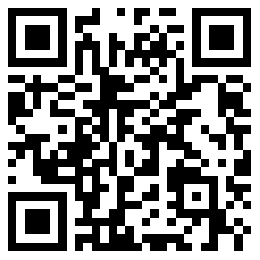 四、赛事评审赛事评审由材料评审和现场答辩两个环节构成。大赛按四大组别、三大类别分别设奖，材料评审评选出一、二、三等奖。各组别一等奖前30项参加现场答辩，时间等相关事宜另行通知。